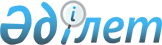 Об установлении минимальных размеров земельных участков сельскохозяйственного назначения в зависимости от местных условий и особенностей использования указанных земель, предоставляемых в собственность или землепользование в Павлодарской областиРешение маслихата Павлодарской области от 15 июня 2012 года № 58/5 и постановление акимата Павлодарской области от 15 июня 2012 года № 4. Зарегистрировано Департаментом юстиции Павлодарской области 20 июля 2012 года № 3212. Заголовок - в редакции совместного постановления акимата Павлодарской области от 14 апреля 2022 года № 2 и решения Павлодарского областного маслихата от 14 апреля 2022 № 148/12 (вводятся в действие по истечении десяти календарных дней после дня его первого официального опубликования).
      Сноска. Заголовок - в редакции совместного постановления акимата Павлодарской области от 14.04.2022 № 2 и решения Павлодарского областного маслихата от 14.04.2022 № 148/12 (вводятся в действие по истечении десяти календарных дней после дня его первого официального опубликования).
      В соответствии с пунктом 5 статьи 50 Земельного кодекса Республики Казахстан от 20 июня 2003 года, подпунктом 13) пункта 1 статьи 6, подпунктом 8) пункта 1 статьи 27 Закона Республики Казахстан "О местном государственном управлении и самоуправлении в Республике Казахстан" от 23 января 2001 года, акимат Павлодарской области ПОСТАНОВИЛ и Павлодарский областной маслихат РЕШИЛ:
      1. Установить минимальные размеры земельных участков сельскохозяйственного назначения в зависимости от местных условий и особенностей использования указанных земель, предоставляемых в собственность или землепользование в Павлодарской области согласно приложению к настоящему совместному постановлению и решению.
      Сноска. Пункт 1 - в редакции совместного постановления акимата Павлодарской области от 14.04.2022 № 2 и решения Павлодарского областного маслихата от 14.04.2022 № 148/12 (вводятся в действие по истечении десяти календарных дней после дня его первого официального опубликования).


      2. Контроль за выполнением данного совместного постановления и решения возложить на постоянную комиссию областного маслихата по аграрным вопросам.
      3. Настоящее совместное постановление и решение вводится в действие по истечении десяти календарных дней после дня его первого официального опубликования. Минимальные размеры земельных участков сельскохозяйственного назначения в зависимости от местных условий и особенностей использования указанных земель, предоставляемых в собственность или землепользование в Павлодарской области
      Сноска. Приложение - в редакции совместного постановления акимата Павлодарской области от 14.04.2022 № 2 и решения Павлодарского областного маслихата от 14.04.2022 № 148/12 (вводятся в действие по истечении десяти календарных дней после дня его первого официального опубликования).
      в гектарах 
					© 2012. РГП на ПХВ «Институт законодательства и правовой информации Республики Казахстан» Министерства юстиции Республики Казахстан
				
      Председатель сессии

А. Касицин

      Аким Павлодарской области

Е. Арын

      Секретарь областного маслихата

М. Кубенов
Приложение
к решению (V cессия, V созыв)
Павлодарского областного
маслихата № 58/5
от 15 июня 2012 года
№ п/п 
Наименование городов и районов 
Минимальные размеры земельных участков сельскохозяйственного назначения в пределах одного административного района (города), которые могут находится на праве:
Минимальные размеры земельных участков сельскохозяйственного назначения в пределах одного административного района (города), которые могут находится на праве:
Минимальные размеры земельных участков сельскохозяйственного назначения в пределах одного административного района (города), которые могут находится на праве:
Минимальные размеры земельных участков сельскохозяйственного назначения в пределах одного административного района (города), которые могут находится на праве:
Минимальные размеры земельных участков сельскохозяйственного назначения в пределах одного административного района (города), которые могут находится на праве:
Минимальные размеры земельных участков сельскохозяйственного назначения в пределах одного административного района (города), которые могут находится на праве:
Минимальные размеры земельных участков сельскохозяйственного назначения в пределах одного административного района (города), которые могут находится на праве:
Минимальные размеры земельных участков сельскохозяйственного назначения в пределах одного административного района (города), которые могут находится на праве:
№ п/п 
Наименование городов и районов 
Частной собственности 
Частной собственности 
Частной собственности 
Частной собственности 
Временного возмездного землепользования 
Временного возмездного землепользования 
Временного возмездного землепользования 
Временного возмездного землепользования 
№ п/п 
Наименование городов и районов 
У гражданина
Республики
Казахстан для
ведения
крестьянского
или фермерского
хозяйства
У гражданина
Республики
Казахстан для
ведения
крестьянского
или фермерского
хозяйства
У негосудар-
ственного
юридического
лица
Республики Казахстан
без иностранного
участия и его
аффилированных
лиц для ведения
сельско-
хозяйственного
производства
У негосудар-
ственного
юридического
лица
Республики Казахстан
без иностранного
участия и его
аффилированных
лиц для ведения
сельско-
хозяйственного
производства
У гражданина
Республики
Казахстан для
ведения
крестьянского
или
фермерского хозяйства
У гражданина
Республики
Казахстан для
ведения
крестьянского
или
фермерского хозяйства
У негосудар-
ственного
юридического
лица Республики
Казахстан без
иностранного
участия и его
аффилированных
лиц для ведения
сельско-
хозяйственного
производства
У негосудар-
ственного
юридического
лица Республики
Казахстан без
иностранного
участия и его
аффилированных
лиц для ведения
сельско-
хозяйственного
производства
№ п/п 
Наименование городов и районов 
Всего
в том числе орошение 
Всего
в том числе орошение 
Всего
в том числе орошение 
Всего
в том числе орошение
1
город Павлодар
1
1
1
1
1
1
1
1
2
город Экибастуз
60
1
60
1
60
1
60
1
3
город Аксу
34
1
34
1
34
1
34
1
4
Актогайский район
51
1
51
1
51
1
51
1
5
Баянаульский район 
50
1
50
1
50
1
50
1
6
Железинский район
31
1
31
1
31
1
31
1
7
Иртышский район
36
1
36
1
36
1
36
1
8
район Тереңкөл
23
1
23
1
23
1
23
1
9
район Аққулы 
31
1
31
1
31
1
31
1
10
Майский район 
66
1
66
1
66
1
66
1
11
Павлодарский район
15
1
15
1
15
1
15
1
12
Успенский район 
32
1
32
1
32
1
32
1
13
Щербактинский район
21
1
21
1
21
1
21
1